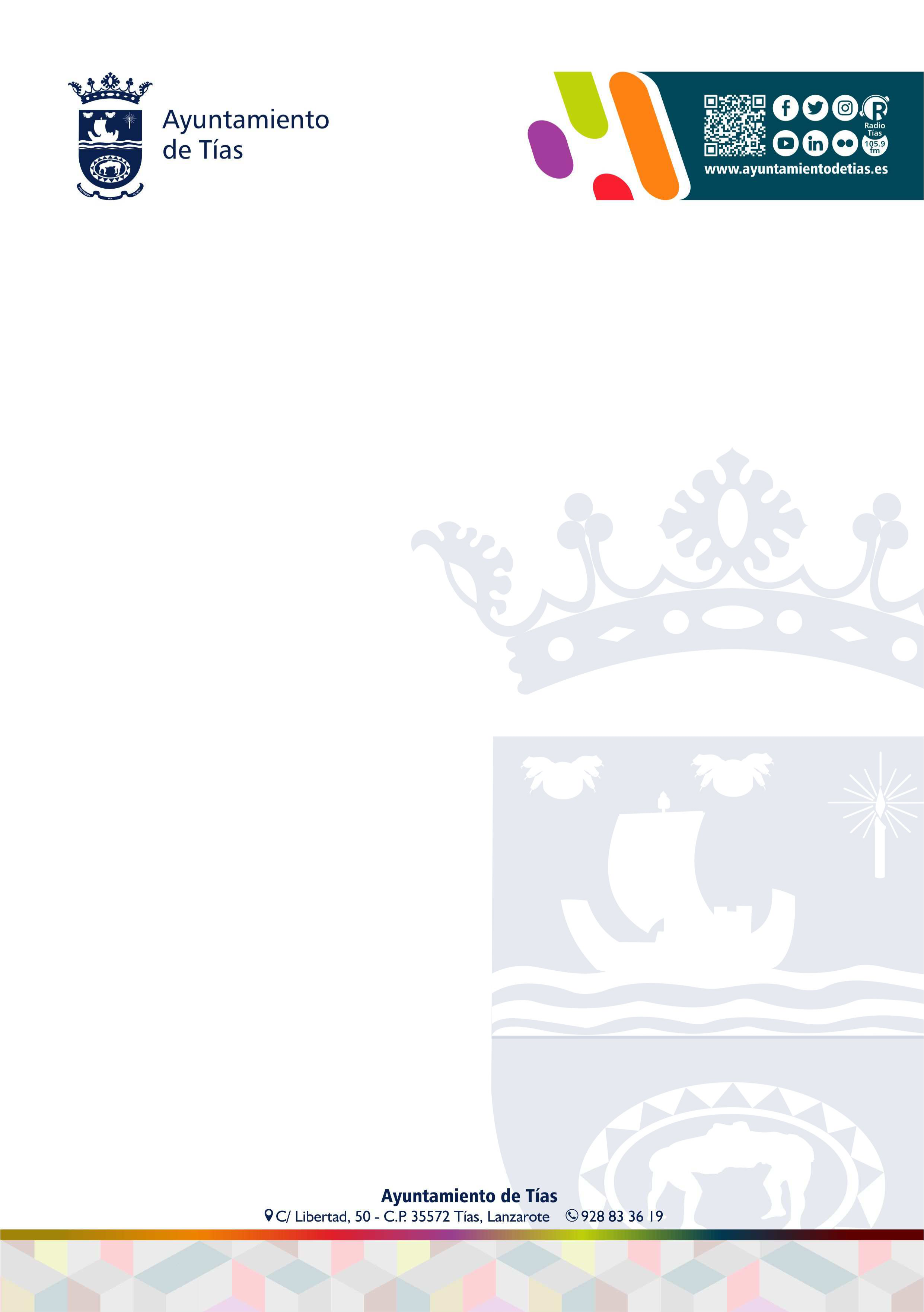 Biografía Carmelo Tomás Silvera Cabrera.Lugar y fecha de Nacimiento: Lanzarote 08/03/1982Estudios cursados:-     EGB Colegio Alcalde Rafael Cedrés de Tías.-     Bachillerato IES Blas Cabrera Felipe.-     Diplomado en Turismo (Universidad de La Laguna). Promoción del 2003-     Licenciado en Derecho (Universidad Autónoma de Madrid) Promoción del 2010-     Escuela de Práctica Jurídica (UNED). Promoción 2012Otros Estudios y Jornadas Formativas:-	“La intervención Letrada en la detección y la defensa de las víctimas de trata con fines de explotación sexual.” Organizada por el Ilustre Colegio de Abogados de Lanzarote.-		“El Nuevo Reglamento Europeo de Protección de Datos y su Impacto en el Ejercicio Profesional  de  Abogados  y  Procuradores”  Organizada  por  el  Ilustre  Colegio  de Abogados de Lanzarote.-     “Contratación pública. Ley contratos sector público” Impartido por el Excmo. CabildoInsular de Lanzarote.-	“Jornadas Derecho Penal” Organizada por el Ilustre Colegio de Abogados de Lanzarote. “Jornadas sobre la reforma del Código Penal” Organizada por el ilustre Colegio de Abogados de Lanzarote.-     “Gestión Aeronáutica”, en la Universidad Autónoma de Madrid.-     “Inglés Jurídico” Impartido por la Cámara de Comercio de Lanzarote.-     “Alemán para la comunicación turística” Impartido por el Servicio de idiomas de laUniversidad de la Laguna.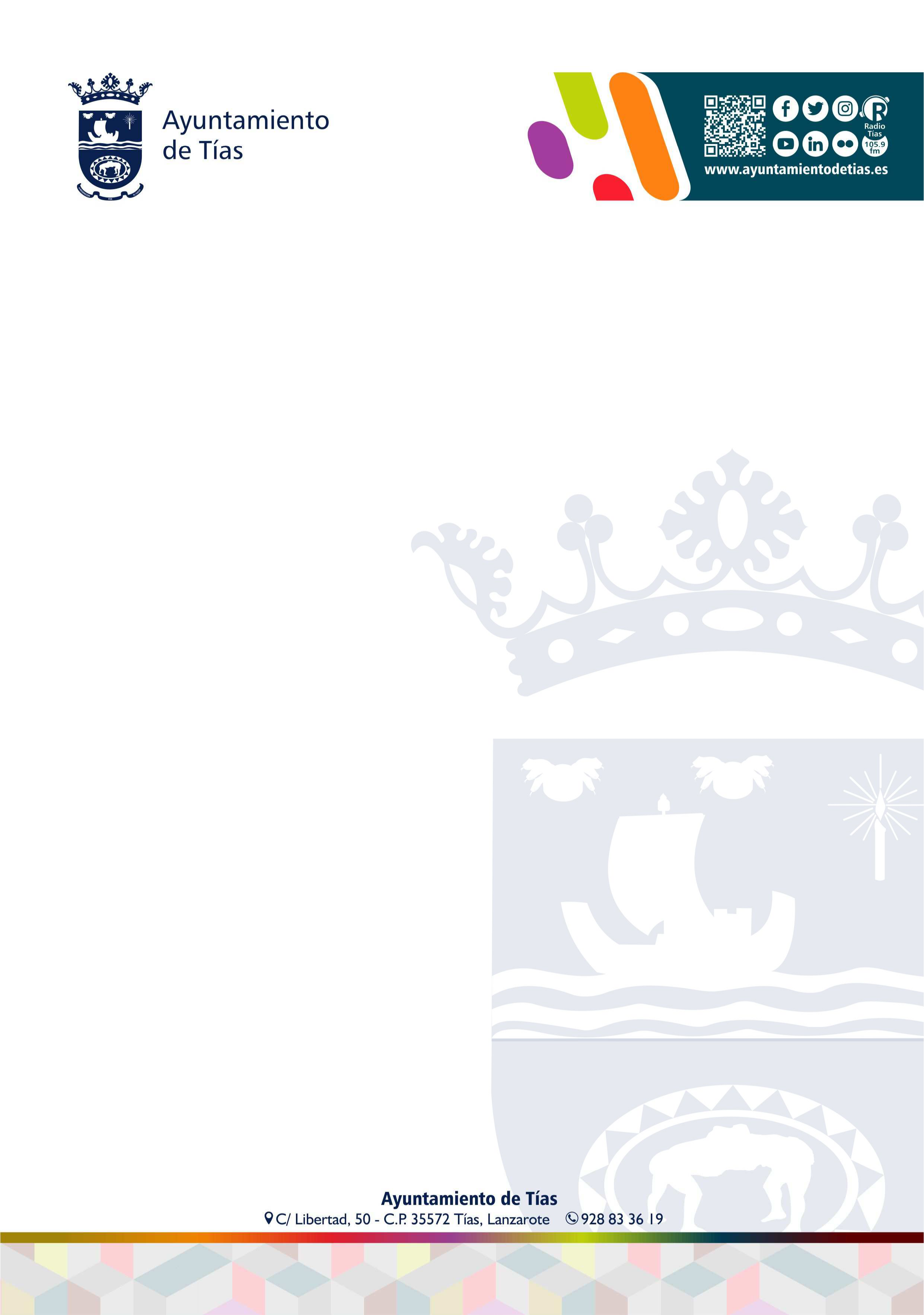 Trayectoria profesional:-           Abogado desde el año 2011 a junio de 2019 como autónomo por cuenta propia, con especial dedicación al Derecho Penal y Civil. Con anterioridad ha alternado sus estudios trabajando en el sector turístico de Recepcionista, Agente de Viajes, y Representante de Compañías Aéreas.-	Ha realizado el Prácticum de la carrera de Derecho en el Ministerio de Justicia, en la Dirección General de Cooperación Jurídica Internacional, en Madrid.-           Miembro del cuerpo de Letrados del Turno de Oficio del Ilustre Colegio deAbogados de Lanzarote hasta junio del 2019.Trayectoria Política:-     Es afiliado al PSOE dese los 18 años, y en la actualidad es Secretario de Justicia de laEjecutiva Regional PSOE Canarias.-     Concejal del PSOE en Excmo. Ayuntamiento de Tías en la Legislatura 2011- 2015.-     Director Insular de Bienestar Social del Cabildo de Lanzarote. 2016-2017-     Vicesecretario General PSOE Lanzarote. 2012 -2017.-     Presidente del Comité de Garantías y Organizador de Primarias a Secretaría GeneralPSOE Lanzarote 2017.-     Miembro Comité Local PSOE Agrupación Tías. 2012-2017-     Presidente del Comité de Garantías y Organizador Primarias PSOE Lanzarote 2015.-     Secretario de organización de Juventudes Socialistas de Lanzarote. 2009-2012.-	Vocal Junta Electoral Provincial Las Palmas / Zona Juzgados Lanzarote. Elecciones Europeas 2014, Vocal Junta Electoral Provincial Las Palmas / Zona Juzgados de Lanzarote. Elecciones Generales a las Cortes diciembre 2015 y Representante ante Junta Electoral de Canarias del PSOE Lanzarote. Elecciones Autonómicas y municipales2015.También ha sido Presidente de la Asociación de Jóvenes Abogados de Lanzarote, y Decano representante de los estudiantes en el Colegio Mayor Universitario Juan Luis Vives de la Universidad Autónoma de Madrid.